EXPERIENCE	MY JOBSJanuary 2009 ‐ PresentPROFILES RH FACTORY LLC	IT IN‐CHARGEReports directly to the Director. Key Resposibilities:Supports 150 seat facility including responsibility for the remote management and day‐to‐day operations of multiple Offices / Project Sites across the United Arab Emirates.Directing the work of IT Department personnel, setting priorities and coordinating their activities.Supervises the training of users in the basic operations in the computer and related components.Physical and Virtual Server Administration (Domain Controller, Mail Sever (MS Exchange), Application and Database Server (Oracle 11g)).IT infrastructure management and maintenance / troubleshooting (Hardware & Network).Performs daily monitoring and management of the backup solution (Backup Exec) across the company’s infrastructure facilities as per pre‐defined policies & procedures.Manages all software development applications; handles bug/ fixes, modernization programs and schedules enhancement activities.Serves as the Project Manager for all software development related projects; prepares and establishes budgets, priority list, risk management parameters and ensures that all deadlines and timetables are consistently met.Design / Preparation of custom reports extracted from the ERP’s database as and when required by the management.Assess infrastructure on a regular basis to ensure it continues to meet necessary demands.Responsible for the procurement, inventory, assembly, configurations and installation of various IT equipments and devices.Assigned to manage vendor and supplier relationships for the purpose of resolving problems, managing services and reviewing proposals in the most expedient ways possible.Provides 1st level support for the Company’s ERP system (ORION Advantage).Creation,Administration and Optimization of the Company’s Website and Social Media presence.Assists the Finance and HR Departments in Payroll Processing.December 2004 –December 2008PROFILES RH FACTORY LLC		PROGRAMMER  CUM PURCHASE EXECUTIVEDeveloped various applications for the company related to Payroll, Personnel Management, Operations, Sales, Inventory,etc.. using Visual Basic 6 as frontend and MS Access / SQL Server as backend. Automated most of the manual processes in the company.Trained employees and produced User Manuals for every Application developed to assist them in the transition process.Oversee the smooth performance of data recording machines in various project sites (Attendance).Responsible for the Database Administration of the developed applications. As well as its Backup and Restoration.Prepare and float Inquiries to various suppliers based on Purchase Requisitions.Negotiate for price, terms and conditions, and prepare Price Comparison for review and selection of suppliers.Prepare Purchase Order, send to approved supplier and secure confirmation.Review terms and conditions in the Order Acknowledgment, Proforma Invoice, analyze Sales Contracts and submit for signature.Prepare reports for the status of requisitions, purchase orders and schedule of delivery.Conduct telephone follow ups of orders in order to expedite delivery.Prepare all ISO documents/procedures required for internal and external audit.EDUCATION	MY STUDIES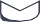 June 1999 – March 2003SAN SEBASTIAN COLLEGE – RECOLETOS MANILABachelor of Science in Computer Science   TECHNICAL SKILLS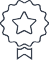 Programming Languages	Basic, Visual Basic, VB .Net, VB for Applications, C, C++, C#Databases	Microsoft Access, SQL Server, Oracle 11g, FIlemakerReporting Tools	SAP Crystal ReportsWeb Development Tools	HTML,CSS,Javascript, PythonOther Applications	VMware ESXI Virtualization (6.0 and 6.5), MS Office / Office 365,AutoDesk AutoCAD, Adobe Flash, Adobe Dreamweaver, Adobe PhotoshopOperating Systems	Microsoft, Mac OS, LinuxPERSONAL INFORMATIONDate fo Birth	November 29, 1982Sex	MaleNationality	FilipinoMarital Status	MarriedLanguage Spoken	Tagalog, EnglishDriving License	Valid U.A.E Light Motor Vehicle LicenseVisa Status	Visit Visa